Bundesgymnasium und Sportgymnasium (HIB) SaalfeldenSpeiseplan vom 24.- 27.April 2019MITTWOCHFrühstücksbuffet		Mittagessen:	Suppe, Spiralen „Gärtnerinnen Art“, Parmesan, Salatbuffet, Rhabarberkuchen mit SchneehaubeAbendessen:	gefüllte Tortilla-Schnecken, TeeDONNERSTAGFrühstücksbuffet		„gesundes Frühstück“Mittagessen:	Suppe, Bami Goreng, Basmatireis, Salatbuffet, BirnenkompottVege.		Gemüse-Linsen-Curry mit ReisAbendessen:		Nudelsuppe mit Frankfurter, SemmelVege:				Suppe mit Kräuternockerl FREITAG                                                                                                                                                                                                                                                                                                       Frühstücksbuffet		Mittagessen:	Suppe, Fischstäbchen XXL, Kartoffel-Karotten-Püree,  Salatbuffet, Gervaisterrine mit ErdbeerenVege:		gebackenen Brie mit PreiselbeerenAbendessen:	Pizza „Styria“, SalatSAMSTAGFrühstücksbuffet                      Guten Appetit!               		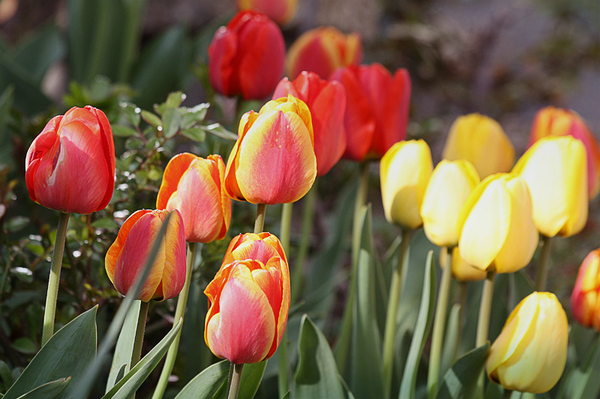 Änderungen vorbehalten! *Für Informationen über allergene Stoffe wenden Sie sich bitte an  unsere geschulten Mitarbeiter!